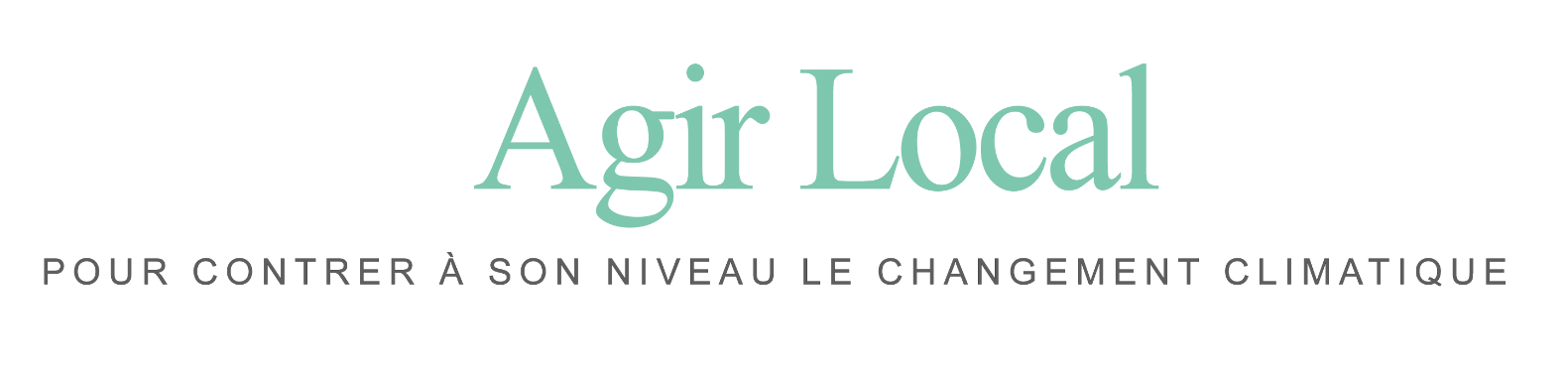 PROJET / Décrivez votre projet en quelques lignesTERRITOIRE / Sur quel territoire se déploie votre projet et quel périmètre de rayonnement ?  (commune, groupe de communes)LES ACTEURS DU PROJET / Quels sont les acteurs impliqués dans le projet et leur rôle (porteurs, relais, contributeurs, financeurs, etc.) Qui sont les bénéficiaires ?FACILITÉ DE RÉPLICABILITÉ DU PROJET / Sur une échelle de 1 à 3, comment évalueriez-vous la capacité du projet à être répliqué sur un autre territoire (1 = difficilement réplicable ; 3 = facilement réplicable) ?1	2	3Expliquez (motivations, obstacles)BÉNÉFICES LOCAUX ET GISEMENT NATIONAL / Chiffrés l’un et l’autre, autant que faire se peut, en terme de % de réduction de tonnes équivalent CO2e (sur le territoire local, national, en utilisant le tableur carbone), mais aussi en termes d’énergie consommée, de gains en euros, en emploi, d’impact local en général...FINANCEMENT / Comment le projet a-t ‘il été financé (subvention, investissement, mécénat, crowdfunding, budget de fonctionnement, etc.) ? Quel temps de retour sur investissement ? (si disponible)DOCUMENTS COMPLÉMENTAIRES / Pouvez-vous nous faire parvenir des documents existants de présentation du projet (lien internet, doc, pdf, etc.) ? Ces documents sont à joindre par email à 50projets@agirlocal.eu (méthode, calendrier, acteurs, coûts et gains, outils utilisés, adresses, etc.)COMMENTAIRES DU GROUPE PROJET / Toutes les informations jugées pertinentes pour la reproduction du démonstrateur.ADRESSE DU SITE INTERNET / S’il existe.CONTACT / Laissez-nous vos coordonnées.Email :		Téléphone :COMMENTAIRES / Si vous souhaitez ajouter des éléments à notre connaissance.Ce projet est global et profite à plusieurs générations de Filous depuis septembre 2019.Juin 2019 : Présentation du projet aux élèves de la classe des Filous.Octobre à décembre 2019 : Trois week-ends d’intégration au lac d'Auvers-sur-Oise  et au jardin sauvage de Sillery pour 85 enfants.Mars 2020 : Les Climaventuriers présentent le projet à l’Iren’Ice de Cergy lors d’un match des Jokers.Printemps 2020 : La pandémie nous oblige à annuler les week-ends de mars et de juin ainsi qu’à reporter l’expédition de juillet 2020.29 juin 2020 : réunion zoom : Nous évoquons les travaux d’été des ambassadeurs et un week-end fin août.Août 2020 : Week-end de préparation du nouveau projet modifié à cause de la pandémie. Novembre 2020 : Participation à la semaine polaire avec l’APECS France. Une semaine de visioconférences par de jeunes chercheurs en glaciologie, en biologie, … 17 décembre  2020 : La classe des Filous bénéficie d’une formation glaciologie en visioconférence avec Lionel Favier et Nicolas Champollion.20 décembre  2020 : Réunion des ambassadeurs dans laquelle chacun donne son avis. Nous décidons de créer une chaîne Youtube afin de diffuser les idées des ambassadeurs sous forme de capsules vidéos.Choix du nom de l’expédition : Mission 68° NordChoix du nom d’équipe des ambassadeurs : Les climaventuriers du Grand NordJanvier 2021 : Pour cause sanitaire, nous décidons de reporter l’expédition en Laponie pour juillet 2022 et de faire une expédition dans les Alpes en juillet 2021. Mars 2021 : - Nous accueillons Sophie de l’expédition Unu Mondo en classe  - TP de glaciologie en classe avec l’APECS FranceAvril, mai, juin 2021 : Les Climaventuriers s’entraînent à la randonnée29 mai 2021 : Les Climaventuriers et quelques Filous participent au record du Monde de ramassage de Mégots dans Paris.Juin 2021 : Les Climaventuriers et la classe des Filous suivent, encouragent le projet 0mégot. Ils vont à Deauville accueillir et encourager les quatre nageurs.Juillet 2021 : expédition dans le massif des Ecrins.Septembre 2021 : - Présentation du projet durant le week-end développement durable à Osny		     - Participation des Filous au World CleanUp DayOctobre 2021 : Les Climaventuriers partagent la scène avec Vipulan Puvaneswaran lors de la projection, en avant-première, du film ANIMAL de Cyrille Dion.Novembre 2021 : - Les Climaventuriers et la classe des Filous font chacun un clip vidéo pour encourager les trois 
                                nageurs Théo, Malia et Matthieu pour leur « Défi Titicaca »                              - Participation au premier salon du partage de l’AOJE : les enfants chantent pour la planète- Semaine Polaire, les Filous participent à des visio-conférence avec des chercheurs de l’APECS    FranceDécembre 2021 : La classe des Filous  effectue1245 défis environnementaux en trois semaines. L’objectif est de baisser notre empreinte carbone et de faire prendre de nouvelles habitudes aux familles.Janvier 2022 : Les Climaventuriers et les Filous se retrouvent lors d’une soirée pour présenter le projet au publicFévrier 2022 : Ramassage de magots aux Champs-Elysées pour nos jeunesMars 2022 : - Expédition enneigée en autonomie complète dans le Jura- Les enfants s’engagent : alors que Livia reçoit la réponse du président de la république à sa demande de       faire plus pour la planète, les autres élèves partent à la rencontre des « témoins du dérèglement climatique » sous forme de micros-trottoirs. - Lors de nos randonnées hebdomadaires avec la classe des Filous, nous découvrons une partie du nouveau sentier pédestre qui traverse le Vexin sur 100 km avec Gilles et son âne.Avril 2022 : - Comédie musicale « On s’bouge » présentée à 4 reprises. Une comédie engagée pour la planète.                      - Camille Toscani, spécialiste du comportement animal est en classe.Mai 2022 :    - Reportage Gulli sur l’école                      - Reportage France 3 sur la pédagogie de projet dans notre classe                     - Comédie musicale à ChartresJuin 2022 : Chantier nature dans le Massif Central pour les 25 Filous, être en harmonie avec la nature.Juillet 2022 : Expédition en Laponie, 2023 : Film relatant cette aventure d’une génération d’enfants qui se bougent pour la planète